Revista Presei28 Aprilie 2017 LIBERTATEAhttp://www.libertatea.ro/stiri/initiativa-europeana-concediile-legate-de-familie-vor-fi-remunerate-cel-putin-la-nivelul-unui-concediu-medical-1819946Inițiativă europeană privind concediul paternal: Tații își vor putea lua concediu plătit, de cel puțin 10 zile, la nașterea copilului28 aprilie 2017 07:47 De: VALENTINA POSTELNICU ,Inițiativă europeană. Comisia Europeană a venit cu o serie de inițiative legislative și nelegislative referitoare la asigurarea echilibrului dintre viața profesională și cea personală. Una dintre ele prevede că toate concediile legate de familie vor fi remunerate cel puțin la nivelul unui concediu medical. În plus, concediul parental devine un drept individual pentru fiecare dintre părinți. Astfel, taţii care muncesc vor putea să-şi ia un concediu paternal plătit de cel puţin 10 zile lucrătoare, în perioada naşterii copilului. Propunerile instituției europene mai cuprind și acordarea de patru luni de concediu plătit pentru fiecare părinte, care să poată fi luat într-un mod flexibil, conform portalului oficial al Comisiei Europene.LIBERTATEAhttp://www.libertatea.ro/stiri/guvernul-vrea-sa-construiasca-opt-centre-de-zi-pentru-copiii-cu-tulburari-de-comportament-pana-2019-1819617Guvernul vrea să construiască opt centre de zi pentru copiii cu tulburări de comportament, până în 201927 aprilie 2017 18:50 De: VALENTINA POSTELNICU ,Guvernul vrea să construiască opt centre de zi pentru copiii cu tulburări de comportament, până în 2019. În acest sens, în ședința Executivului a fost aprobată, joi, crearea a cel puţin opt servicii specializate de tip rezidenţial şi a cel puţin opt centre de zi pentru copiii cu tulburări de comportament, în vederea reintegrării lor şcolare, familiale ori sociale.Astfel, prin Programul de interes naţional în domeniul protecţiei drepturilor copilului, pentru perioada 2017-2019 vor fi alocaţi 14,43 milioane lei. Suma va fi asigurată de la bugetul de stat, prin bugetul aprobat al Ministerului Muncii şi Justiţiei Sociale, în limita fondurilor bugetare aprobate ale Autorităţii Naţionale pentru Protecţia Drepturilor Copilului (ANPDCA).Potrivit Guvernului, suma va fi repartizată astfel: 2 milioane lei pentru anul 2017, 8 milioane lei pentru anul 2018 şi 4,43 milioane lei pentru anul 2019.Proiectele pentru crearea acestor servicii specializate vor avea o durată de maximum 24 de luni, dar nu mai târziu de 31 decembrie 2019, din care cel puţin 3 luni vor fi destinate funcţionării serviciilor nou-create.Centrele nou înfiinţate, câte unul în fiecare regiune, vor funcţiona sub forma caselor de tip familial, în acord cu angajamentele asumate prin Strategia naţională pentru protecţia şi promovarea drepturilor copilului în ceea ce priveşte dezinstituţionalizarea, arată Executivul.Măsura adoptată în şedinţa joi a Guvernului „răspunde unei nevoi identificate la nivel naţional, ea regăsindu-se, totodată, şi în Programul de Guvernare aferent perioadei 2017-2020 – Capitolul ‘Politici publice în domeniul Muncii şi Justiţiei Sociale’ Subcapitolul 11 ‘Investiţia în copii – investiţia în viitor'”, mai menţionează reprezentanţii Guvernului.Guvernul a alocat 30 de milioane de lei pentru patru bănci de sânge, ţesuturi şi celule umaneGuvernul a alocat, în ședința de joi, 30 de milioane de lei pentru patru bănci de sânge, ţesuturi şi celule umane în Bucureşti, Iaşi, Târgu Mureş şi Timişoara, a declarat purtătorul de cuvânt al Executivului, Alina Petrescu, la Palatul Victoria.„Printr-o hotărâre a fost aprobată alocarea sumei de 30 de milioane de lei pentru 2017 şi 2018. Suma este alocată fiind necesară Ministerului Sănătăţii în vederea îndeplinirii obiectivelor din cadrul unui proiect mai vechi PHARE. E vorba de lucrări de construcţii şi dotări cu echipamente pentru patru bănci de sânge, ţesuturi şi celule umane în Bucureşti, Iaşi, Târgu Mureş şi Timişoara”, a declarat ea.Potrivit Alinei Petrescu, România are o reală problemă în ceea ce priveşte existenţa acestor bănci de sânge, ţesuturi umane şi celule.„Este vorba şi de aplicarea unei directive europene în sensul reglementării şi continuităţii între sistemul european de bănci de acest gen şi sistemul românesc. Pacienţii români erau puşi de mult prea multe ori în situaţia de a apela la bănci de sânge sau ţesuturi din străinătate”, a explicat ea.Banii vor fi alocaţi din bugetul aprobat al Ministerului Sănătăţii, prin virări de credite bugetare de la celelalte tipuri de cheltuieli din cadrul aceluiaşi capitol, astfel: pe anul 2017 vor fi alocaţi 29,78 milioane lei şi 0,32 milioane lei pentru 2018, arată Executivul într-un comunicat de presă.MEDIAFAX http://www.mediafax.ro/social/primaria-capitalei-infiinteaza-politia-animalelor-ce-rol-joaca-acest-serviciu-si-ce-se-va-intampla-cu-animalele-autoritatile-din-bucuresti-au-interzis-reprezentatiile-cu-animale-la-circ-16248871Primăria Capitalei înfiinţează "Poliţia Animalelor". Ce rol joacă acest serviciu şi ce se va întâmpla cu animalele. Autorităţile din Bucureşti au interzis reprezentaţiile cu animale la circConsiliul General al Municipiului Bucureşti a votat, joi, Strategia pentru Protecţia Animalelor, prin care va fi înfiinţată, până la finalul anului 2017, o divizie specializată denumită "Poliţia Animalelor" şi a interzis în Capitală folosirea animalelor sălbatice în spectacole de circ.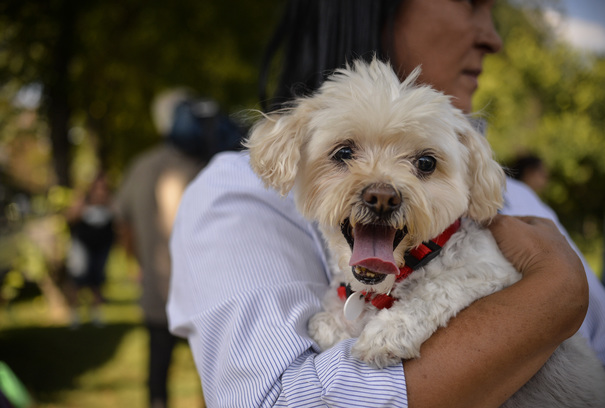 Primăria Capitalei înfiinţează "Poliţia Animalelor". Ce rol joacă acest serviciu şi ce se va întâmpla cu animalele abuzate. Autorităţile din Bucureşti au interzis şi reprezentaţiile cu animale la circ"Poliţia Locală Bucureşti (PLMB) are în atribuţii să constate contravenţii şi să aplice sancţiuni pentru nerespectarea legislaţiei privind animalele. Prin urmare, se va înfiinţa până la sfârşitul anului o divizie specializată în domeniul animalelor în cadrul PLMB sub numele Poliţia Animalelor. Specializarea în această zonă este un element esenţial, astfel încât un instructaj specific va fi necesar pentru întreg personalul", se arată în Strategia pentru protecţia şi bunăstarea animalelor în Municipiul Bucureşti.Această strategie a fost adoptată de Consiliului General al Municipiului Bucureşti (CGMB), în şedinţa de joi, cu majoritatea voturilor.Acest document prevede, de asemenea, reamenajarea adăposturilor de câini şi transformarea acestora în centre de adopţii, unde animalele ar urma să primească îngrijire veterinară corespunzătoare, iar cei interesaţi să adopte un câine să beneficieze de un spaţiu verde unde să se poată juca, în prealabil, cu acesta. În plus, ar urma să fie dezvoltate platforme online de promovare a adopţiei unde cei interesaţi pot primi informaţii detaliate despre animalul pe ar vrea să îl ia acasă.Strategia e menită, de asemenea, să stabilească mecanismele prin care specialiştii să poată identifica animalele potrivite pentru activităţi de utilitate publică precum socializarea cu copiii din centrele plasament, cu persoanele vârstnice, dresarea pentru poliţia canină sau transformarea acestora în câini utilitari.Conform proiectului, în Parcul Natural Văcăreşti ar putea fi înfiinţată şi o fermă a animalelor, care să fie un centru de cercetare a comportamentului animalelor unde să poată fi organizate seminarii şcolare în aer liber.Această strategie prevede şi înfiinţarea Serviciului Municipal de Urgenţă şi Resuscitare Veterinară (SMURV), care să dispună de cinci clinici mobile şi să poată asigura intervenţii pentru salvarea animalelor din Bucureşti şi Ilfov. În plus, se va analiza posibilitatea înfiinţării unui cimitir al animalelor şi al unui crematoriu.Un alt proiect aflat pe ordinea de zi a şedinţei CGMB de joi este cel de interzicere a folosirii animalelor în spectacole de circ care se desfăşoară pe teritoriul Capitalei, amenda pentru cei care încalcă aceste dispoziţii fiind cuprinsă între 2.000 şi 5.000 de lei, iar cei care încalcă aceste dispoziţii vor fi obligaţi să părăsească Bucureştiul în cel mult 24 de ore. Caii, câinii, porumbeii, papagalii şi animalele folosite în delfinarii sau acvarii vor avea voie să fie folosite în spectacole.PaginaPublicaţieTitlu2LIBERTATEAInițiativă europeană privind concediul paternal: Tații își vor putea lua concediu plătit, de cel puțin 10 zile, la nașterea copilului2LIBERTATEAGuvernul vrea să construiască opt centre de zi pentru copiii cu tulburări de comportament, până în 20195MediafaxPrimăria Capitalei înfiinţează "Poliţia Animalelor". 